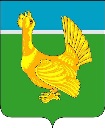 Администрация Верхнекетского районаПОСТАНОВЛЕНИЕОб утверждении Правил принятия решений о списании объектов незавершенного строительства или затрат, понесенных на незавершенное строительство объектов капитального строительства собственности муниципального образования Верхнекетский район Томской области, финансовое обеспечение которых осуществлялось за счет средств местного бюджетаВ соответствии с постановлением Правительства Российской Федерации от 07.09.2021 № 1517 «О принятии решений о списании объектов незавершенного строительства или затрат, понесенных на незавершенное строительство объектов капитального строительства федеральной собственности, финансовое обеспечение которых осуществлялось за счет средств федерального бюджета» и решением Думы Верхнекетского района от 21.02.2017 № 10 «Об утверждении Положения о порядке управления и распоряжения имуществом, находящимся в собственности муниципального образования Верхнекетский район Томской области», постановляю:1. Утвердить прилагаемые Правила принятия решений о списании объектов незавершенного строительства или затрат, понесенных на незавершенное строительство объектов капитального строительства собственности муниципального образования Верхнекетский район Томской области, финансовое обеспечение которых осуществлялось за счет средств местного бюджета.2. Опубликовать настоящее постановление в информационном вестнике Верхнекетского района «Территория», разместить на официальном сайте Администрации Верхнекетского района.	3. Настоящее постановление вступает в силу со дня его официального опубликования.И.о.Главы Верхнекетского района                                                                    Л.А.ДосужеваБурган С.А.______________________________________________________________________________________Дело-2, УФ-1, УРМИЗ-1, бух. Адм.-1, РУО-1.Утвержденыпостановлением Администрации Верхнекетского районаот 21 апреля 2023 г. № 327Правилапринятии решений о списании объектов незавершенного строительства или затрат, понесенных на незавершенное строительство объектов капитального строительства собственности муниципального образования Верхнекетский район Томской области, финансовое обеспечение которых осуществлялось за счет средств местного бюджета1. Настоящие Правила устанавливают порядок принятия решений о списании объектов незавершенного строительства или затрат, понесенных на незавершенное строительство объектов капитального строительства собственности муниципального образования Верхнекетский район Томской области, финансовое обеспечение которых осуществлялось за счет средств местного бюджета (далее - решение о списании).2. Решение о списании принимается в отношении:1) объектов незавершенного строительства, права собственности муниципального образования Верхнекетский район Томской области на которые оформлены в соответствии с законодательством Российской Федерации (далее - объекты незавершенного строительства);2) затрат, понесенных на незавершенное строительство объектов капитального строительства собственности муниципального образования Верхнекетский район Томской области, финансовое обеспечение которых осуществлялось за счет средств местного бюджета, включая затраты на проектные и (или) изыскательские работы (далее - произведенные затраты).3. Решение о списании объектов незавершенного строительства принимается при наличии следующих оснований:1) отсутствие оснований для приватизации объекта незавершенного строительства, предусмотренных законодательством Российской Федерации о приватизации;2) отказ органа местного самоуправления городского или сельского поселения Верхнекетского района, в границах которого расположен объект незавершенного строительства, от безвозмездного принятия в муниципальную собственность объекта незавершенного строительства.4. Решение о списании произведенных затрат принимается при наличии следующих оснований:1) вложения произведены в проектные и (или) изыскательские работы, по результатам которых проектная документация не утверждена или утверждена более 5 лет назад, но не включена в реестр типовой проектной документации;2) отсутствие оснований, предусмотренных статьей 14 Федерального закона от 13 июля 2015 года № 218-ФЗ "О государственной регистрации недвижимости" для государственной регистрации прав на объекты незавершенного строительства, в отношении которых произведены затраты, в Едином государственном реестре недвижимости;5. Решение о списании принимается в форме постановления Администрации Верхнекетского района.6. Решение о списании объекта незавершенного строительства должно содержать следующие сведения:1) наименование органа местного самоуправления;2) наименование и местоположение объекта незавершенного строительства, а также кадастровый номер и реестровый номер объекта незавершенного строительства в Реестре муниципального имущества Верхнекетского района Томской области;3) решение о необходимости сноса объекта незавершенного строительства и (или) утилизации строительных отходов и рекультивации земельного участка, на котором находился объект незавершенного строительства, содержащее сроки и расчет объема средств, необходимых для осуществления мероприятий по сносу и (или) утилизации (при наличии такого решения).7. Решение о списании произведенных затрат должно содержать следующие сведения:1) наименование органа местного самоуправления;2) наименование юридического лица, в бухгалтерском учете которого учтены произведенные капитальные затраты;3) общий размер произведенных затрат и распределение произведенных затрат по видам (проектные и (или) изыскательские работы, строительно-монтажные работы, приобретение оборудования, включенного в смету строительства объекта капитального строительства) (при наличии указанной в настоящем подпункте информации);4) период, в течение которого осуществлялись произведенные затраты.8. Проект решения о списании, предусмотренного пунктом 1 настоящих Правил, с пояснительными материалами, содержащими обоснование невозможности и (или) нецелесообразности осуществления дальнейших затрат, завершения строительства объекта незавершенного строительства, а также с финансово-экономическим обоснованием принимаемого решения подготавливается органом Администрации Верхнекетского района, осуществляющим полномочия главного распорядителя средств местного бюджета муниципального образования Верхнекетский район Томской области и (или) полномочия учредителя в отношении муниципального учреждения, права собственника имущества муниципального унитарного предприятия (далее – Уполномоченный орган) и направляется на согласование в:1)Управление по распоряжению муниципальным имуществом и землей Администрации Верхнекетского района (за исключением случая, когда оно является разработчиком проекта указанного постановления Администрации Верхнекетского района) на предмет: а)наличия объекта незавершенного строительства или произведенных затрат в Реестре муниципального имущества Верхнекетского района Томской области;б)возможности вовлечения объекта незавершенного строительства в хозяйственный оборот;2) Управление финансов Администрации Верхнекетского района на предмет: а)отражения в бюджетной (бухгалтерской) отчетности органа местного самоуправления затрат на создание объекта незавершенного строительства или произведенных затрат;б)возможности включения в решение Думы Верхнекетского района о местном бюджете муниципального образования Верхнекетский район Томской области на текущий финансовый год и на плановый период расходов на снос объекта незавершенного строительства и (или) утилизацию строительных отходов и рекультивацию земельного участка, на котором находится объект незавершенного строительства;3)отдел социально- экономического развития Администрации Верхнекетского района, далее по тексту-согласующие органы).Отдел социально-экономического развития Администрации Верхнекетского района согласовывает проект решения о списании на предмет наличия объекта незавершенного строительства или произведенных затрат, финансовое обеспечение которых осуществлялось в рамках реализации национальных проектов, государственных и муниципальных программ и списание которых влияет на достижение национальных целей и выполнение стратегических задач, установленных Указами Президента Российской Федерации. При рассмотрении проекта решения о списании согласующие органы также согласовывают проект решения о списании на предмет отсутствия оснований для отказа в согласовании, предусмотренных пунктом 11 настоящих Правил.Срок согласования (отказа в согласовании) проекта решения о списании не должен превышать 14 календарных дней со дня поступления проекта решения о списании в согласующий орган. В случае не поступления ответа от согласующих органов в указанный в настоящем абзаце срок проект решения о списании считается согласованным. Решение об отказе в согласовании (о согласовании) проекта решения принимается согласующим органом в письменной форме.9. Пояснительные материалы к проекту решения о списании объекта незавершенного строительства должны содержать следующие сведения и документы:1) наименование объекта незавершенного строительства;2) инвентарный (учетный) номер объекта незавершенного строительства (при наличии);3) кадастровый номер объекта незавершенного строительства;4) год начала строительства объекта незавершенного строительства;5) балансовая стоимость объекта незавершенного строительства на день принятия решения о списании;6) кадастровая стоимость объекта незавершенного строительства;7) выписка из Единого государственного реестра недвижимости об объекте недвижимости, выданная в отношении объекта незавершенного строительства;8) выписка из Реестра муниципального имущества Верхнекетского района Томской области об объекте недвижимого имущества, выданная в отношении объекта незавершенного строительства.10. Пояснительные материалы к проекту решения о списании произведенных затрат должны содержать следующие сведения и документы:1) наименование объекта, на создание которого произведены затраты;2) первичная учетная документация по учету работ в капитальном строительстве (акты о приемке выполненных работ (КС-2), справки о стоимости выполненных работ и затрат (КС-3), акты приемки законченного строительством объекта приемочной комиссией (КС-14), товарные накладные по форме N ТОРГ-12, иные документы) (при наличии);3) размер произведенных затрат;4) год начала осуществления произведенных затрат.11. Согласующие органы принимают решение об отказе в согласовании проекта решения о списании при наличии хотя бы одного из следующих оснований:1) отсутствие оснований, предусмотренных:а)в отношении объектов незавершенного строительства - пунктом 3 настоящих Правил;б)в отношении произведенных затрат - пунктом 4 настоящих Правил;2) отсутствие сведений или документов, предусмотренных:а)в отношении объектов незавершенного строительства - пунктом 9 настоящих Правил;б)в отношении произведенных затрат - пунктом 10 настоящих Правил;3) наличие предложений Управления по распоряжению муниципальным имуществом и землей Администрации Верхнекетского района о дальнейшем использовании объектов незавершенного строительства или результатов произведенных затрат.В случае принятия каким-либо согласующим органом решения об отказе в согласовании проекта решения о списании по основанию, предусмотренному подпунктом 2) пункта 11 настоящих Правил, Уполномоченный орган устраняет замечание и в течение 14 календарных дней со дня получения решения об отказе повторно направляет проект решения о списании на согласование в порядке, предусмотренном настоящими Правилами.12. Проект решения о списании после согласования органами направляется Уполномоченным органом в Администрацию Верхнекетского района в порядке, установленном Стандартом делопроизводства в Администрации Верхнекетского района, органах Администрации Верхнекетского района (далее-Стандарт), с приложением сведений и документов, указанных в пункте 9 или 10 настоящих Правил.13. После согласования согласующими органами проекта решения о списании, согласования в порядке, установленном Стандартом,  принимается постановление, указанное в пункте 5   настоящих Правил.14. При принятии согласующим органом решения об отказе в согласовании проекта решения о списании по основанию, предусмотренному подпунктом 3) пункта 11 настоящих Правил, Управлением по распоряжению муниципальным имуществом и землей Администрации Верхнекетского района в течение 30 календарных дней со дня  принятия решения об отказе в согласовании проекта решения о списании подготавливается план мероприятий по дальнейшему использованию объектов незавершенного строительства или результатов произведенных затрат (далее- План мероприятий) с указанием сроков реализации запланированных мероприятий.План мероприятий подготавливается в соответствии со Стандартом в форме проекта постановления Администрации Верхнекетского района.15. В случае невозможности реализации Плана мероприятий, указанного в  пункте 14 настоящих Правил, Уполномоченным органом в соответствии со Стандартом направляется в Администрацию Верхнекетского района предложение о списании объекта незавершенного строительства или произведенных затрат с приложением проекта постановления Администрации Верхнекетского района, предусмотренного  пунктом 5 настоящих Правил, и пояснением обстоятельств, послуживших препятствием для реализации Плана мероприятий.16. Критериями невозможности реализации Плана мероприятий по дальнейшему использованию объектов незавершенного строительства или результатов произведенных затрат являются:1) перенос более двух раз изначально установленного планового срока реализации Плана мероприятий, повлекший увеличение срока реализации Плана мероприятий более чем в два раза по сравнению с изначально установленным, при условии, что Управлением по распоряжению муниципальным имуществом и землей Администрации Верхнекетского района приняты все меры для обеспечения своевременной реализации Плана мероприятий (при наличии документального подтверждения принятых мер);2) фактическое невыполнение более 80 процентов Плана мероприятий по истечении установленного срока реализации Плана мероприятий (при наличии документов, подтверждающих, что Управлением по распоряжению муниципальным имуществом и землей Администрации Верхнекетского района приняты все меры для обеспечения своевременной реализации Плана мероприятий).21 апреля 2023 г.р.п. Белый ЯрВерхнекетского районаТомской области                №327